End-Point Assessment Declaration Form 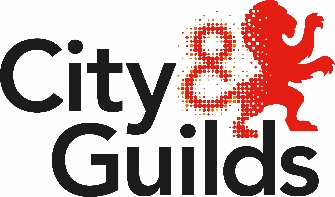 This form must be completed by centres / EPA customers who wish to complete the EPA at their centre/site I confirm that our centre / EPA customer meet both the venue & equipment requirements to support End-point Assessment for the above occupationsIf any parts of or all of the assessment is taking place at a different location(s) / venue(s) to your centre / EPA customer address, please list the details belowI can confirm that as centre/EPA customer we have all the required equipment to offer the following assessment methods remotely in line with the guidance outlined in the Manual for the end-point assessment serviceEnd-point AssessmentsApprentices are expected to achieve a number of EPAs to conclude their apprenticeship. All EPAs are formal summative assessments that conclude the apprenticeship programme. The 9304 apprenticeship is assessed in a number of ways to provide a clear indication of the apprentice’s knowledge and skills. For this apprenticeship the following assessment methods need to be achieved:online knowledge testspractical observationprofessional review.The focus of the EPA is for the apprentice to fully demonstrate the values, knowledge, skills and behaviours set out in the apprenticeship standard at the level of professional competence in authentic workplace contexts.Remote AssessmentRemote assessment is live assessment that is supported by technology where the IEPA and the apprentice are not in the same physical location when the assessment takes place.For this Apprenticeship, only the professional review can be conducted remotely.End-point Assessment Resources listCentre / EPA customer nameCentrenumberPlease indicate which EPA you are intending on running:NameJob roleSignatureDateVenue 1Venue 1NameAddressVenue 2Venue 2NameAddressAssessment methodTick to confirm remote assessmentProfessional reviewResource requiredResource requiredKnowledge testsSuitable IT systems for evolve as outlined in the manual for end-point assessment servicesAn invigilatorA quiet room with adequate lighting, space and privacy. It must be away from the pressures of work activities, in a controlled environment. This may be on or off the employer’s premises.Practical ObservationLifting and supporting equipment capable of both wheel free and non-wheel free operationAdditional lifting equipment to include jacks, axle standsTyre changing equipment with run flat tyre capabilityTyre repair materials and equipmentWheel balancing equipmentwheel alignment with the ability to measure caster and camberDiagnostic / scan tool with reset capability – TPMS abilityProprietary battery testerSpecialist brake measuring and bleeding toolsPersonal Protective Equipment (PPE)Vehicle Protective Equipment (VPE)Proprietary vehicle technical dataTorque wrenchesCoolant testerCleaning materialsHydraulic/Pneumatic Spring compressing equipmentHand Tools and other general equipment typically found in a professional workshopAccess to workplace procedures, policies and support materials relating to the apprentice’s workplaceProfessional ReviewA suitable room for the professional review to take place, large enough to accommodate all those involved.Seating area or room for any other apprentices to wait.Access to water and cups.Where applicable, internet access and suitable equipment for remote assessment as outlined in the manual for end-point assessment services.